ГЕМАТОЛОГИЯ РЕКОМЕНДАТЕЛЬНЫЙ СПИСОК ЛИТЕРАТУРЫ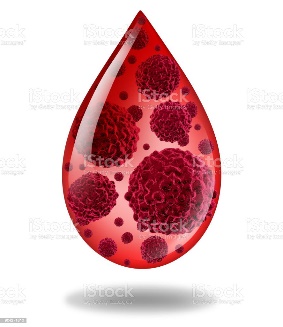 Абдулкадыров, К. М.Клиническая гематология : справочник / К. М. Абдулкадыров. – Санкт-Петербург : Питер, 2006. – 447 с. : табл. - Библиогр.: с. 446-447. – (Спутник врача). - ISBN 5-469-00786-3. – Текст : непосредственный.Гематологические методы исследования. Клиническое значение показателей крови : руководство для врачей / В. Н. Блиндарь, Г. Н. Зубрихина, И. И. Матвеева, Н. Е. Кушлинский. – Москва : Медицинское информационное агентство, 2013. – 94 с. : рис. - Библиогр.: с. 91. - ISBN 978-5-9986-0135-4. - Текст : непосредственный.Гематологический атлас : настольное руководство врача-лаборанта / Г. И. Козинец, Т. Г. Сарычева, С. А. Луговская [и др.]. – Москва : Практическая медицина, 2014. – 187 с. : рис. - Библиогр.: с. 182-187. - ISBN 978-5-98811-259-4. - Текст : непосредственный. 
Гематология : национальное руководство / ред. О. А. Рукавицын. – Москва : ГЭОТАР-Медиа, 2019. – 783 с. : рис., табл. - Библиогр. в конце глав. - ISBN 978-5-9704-5270-7. – Текст : непосредственный.Гематология : новейший справочник / К. М. Абдулкадыров, Т. А. Андреева, В. А. Балашова [и др.] ; ред. К. М. Абдулкадыров. – Москва : ЭКСМО ; Санкт-Петербург : Сова, 2004. – 927 с. - ISBN 5-699-05074-4. – Текст : непосредственный.Гематология : руководство для врачей / ред. Н. Н. Мамаев, С. И. Рябов. – 2-е изд., доп. и испр. – Санкт-Петербург : СпецЛит, 2011. – 615 с. : ил. - Библиогр. в конце глав. – (Руководство для врачей). - ISBN 978-5-299-00361-1. – Текст : непосредственный.Гематология детского возраста : учебное пособие / В. П. Булатов, И. Н. Черезова, Т. П. Макарова, Р. З. Шаммасов. – 2-е изд., перераб. и доп. – Ростов –на-Дону : Феникс ; Казань : Казанский гос. мед. ун-т, 2006. – 175 с. : табл. - Библиогр.: с. 171-174. – (Медицина для вас). - ISBN 5-222-09567-3. – Текст : непосредственный.Гематология детского возраста : учебное пособие / авт.-сост. Ю. С. Апенченко,  И. И. Иванова, О. Б. Федерякина ; под ред. С. Ф. Гнусаева, Е. Л. Кривошеиной ; Тверская гос. мед. акад. – Тверь : Ред.-изд. центр Твер. гос. мед. акад., 2012. - 154 с. - ISBN: 978-5-8388-0117-3. – Текст : непосредственный.Детская гематология : клинические рекомендации / ред. А. Г. Румянцев [и др.]. – Москва : ГЭОТАР-Медиа, 2015. – 647 с. : рис., табл. - ISBN 978-5-9704-3475-8. – Текст : непосредственный.Кардиология. Гематология : / ред. Н. А. Бун [и др.] ; пер. с англ. – Москва : Рид Элсивер, 2009. – 282 с. : рис. - (Внутренние болезни по Дэвидсону). - ISBN 978-5-91713-010-1. – Текст : непосредственный.Клиническая гематология : руководство для врачей : учебное пособие / ред. А. Н. Богданов, В. И. Мазуров. – Санкт-Петербург : Фолиант, 2008. – 484 с. - Библиогр.: с. 477. - ISBN 5-939291-73-6. – Текст : непосредственный.Кузьмина, Л. А.Гематология детского возраста / Л. А. Кузьмина. – Москва : МЕДпресс-информ, 2001. – 400 с. - Библиогр.: с. 385-396. - ISBN 5-901712-20-0. – Текст : непосредственный.Лабораторная гематология / С. А. Луговская, В. Т. Морозова, М. Е. Почтарь  [и др.] ; Российская мед. акад. последипломного образования. – Москва : Триада, 2006. – 222 с. - Библиогр.: с. 215-216. - ISBN 5-947891-56-5. – Текст : непосредственный.Ланцковский, Ф.Детская гематология и онкология / Ф. Ланцковский. – Изд. 3-е. – Москва : ЛОРИ, 2005. – 766 с. : табл. - ISBN 5-85582-222-2. – Текст : непосредственный. Левченко, О. К.Боль в гематологии / О. К. Левченко. – Москва : Светлица, 2020. – 306 с. : табл. - Библиогр. в конце глав. - ISBN 978-5- 902438-87-8. -  Текст : непосредственный.Льюис, С. М.Практическая и лабораторная гематология / С. М. Льюис, Б. Бэйн, И. Бэйтс ; ред. А. Г. Румянцев ; пер. с англ. – Москва : ГЭОТАР-Медиа, 2009. – 670 с. - ISBN 978-5-9704-1192-6. – Текст : непосредственный.Наглядная гематология / ред. В. И. Ершов ; пер. с англ. – 2-е изд. – Москва : ГЭОТАР-Медиа, 2008. – 115 с. : ил. - ISBN 5-9704063-4-2. – Текст : непосредственный.Неотложные состояния у детей. Новорожденные дети, кардиология, гематология : учебное пособие / ред. В. Н. Тимошенко. – Ростов –на-Дону : Феникс ; Красноярск : Издательские проекты, 2007. – 508 с. – (Высшее образование). - ISBN 5-222-10495-8. – Текст : непосредственный.Общая врачебная практика по Джону Нобелю. Кн. 3 : Болезни желудочно-кишечного тракта. Гематологические и онкологические болезни. Болезни опорно-двигательного аппарата / ред. Джон Нобель ; пер. с англ. – Москва : Практика, 2005. – VII-XV, 875-1282 с. : рис. - ISBN 5-89816-055-8. – Текст : непосредственный.Подгорных, Л. К.Пути развития специализированной гематологической помощи : монография / Л. К. Подгорных, Л. Л. Еременко, Т. М. Максимова. – Москва: [б. и.] ; Тверь : [б. и.], 2001. – 180 с. - ISBN 5-87049-170-3. - Текст : непосредственный.Редкие гематологические болезни и синдромы / ред. М. А. Волкова. – Москва : Практическая медицина, 2011. – 383 с. : рис. - Библиогр. в конце глав. - ISBN 978-5-98811-197-9. - Текст : непосредственный.Руководство по гематологии. В 3-х томах. Т. 1 / М. Г. Абрамов, М. Д. Бриллиант, М. И. Бронштейн [и др.] ; ред. А. И. Воробьев. – 3-е изд., перераб. и доп. – Москва : Ньюдиамед, 2002 . – 280 с. - ISBN 5-88107-038-0. – Текст : непосредственный.Руководство по гематологии. В 3-х томах. Т. 2 / ред. А. И. Воробьев. – 3-е изд., перераб. и доп. – Москва : Ньюдиамед, 2003. – 280 с. : ил. - ISBN 5-88107-046-1. – Текст : непосредственный.Руководство по гематологии. В 3-х томах. Т. 3 / ред. А. И. Воробьев. – 3-е изд., перераб. и доп. – Москва : Ньюдиамед, 2005. – 416 с. : ил. - Библиогр.: с. 351-402. - ISBN 5-88107-054-2. - Текст : непосредственный.Справочник по гематологии / ред. А. Ф. Романова. – [Б. м.] : Феникс, 2000. – 384 с. - ISBN 5-222-00914-9. - Текст : непосредственный. Тэмл, Х. Атлас по гематологии : практическое пособие по морфологической и клинической диагностике / Х. Тэмл, Х. Диам, Т. Хаферлах ; ред. В. С. Камышников ; пер. с англ. – Москва : МЕДпресс-информ, 2010. – 207 с. : рис. - Библиогр.: с. 200. - ISBN 5-98322-636-3. – Текст :непосредственный.
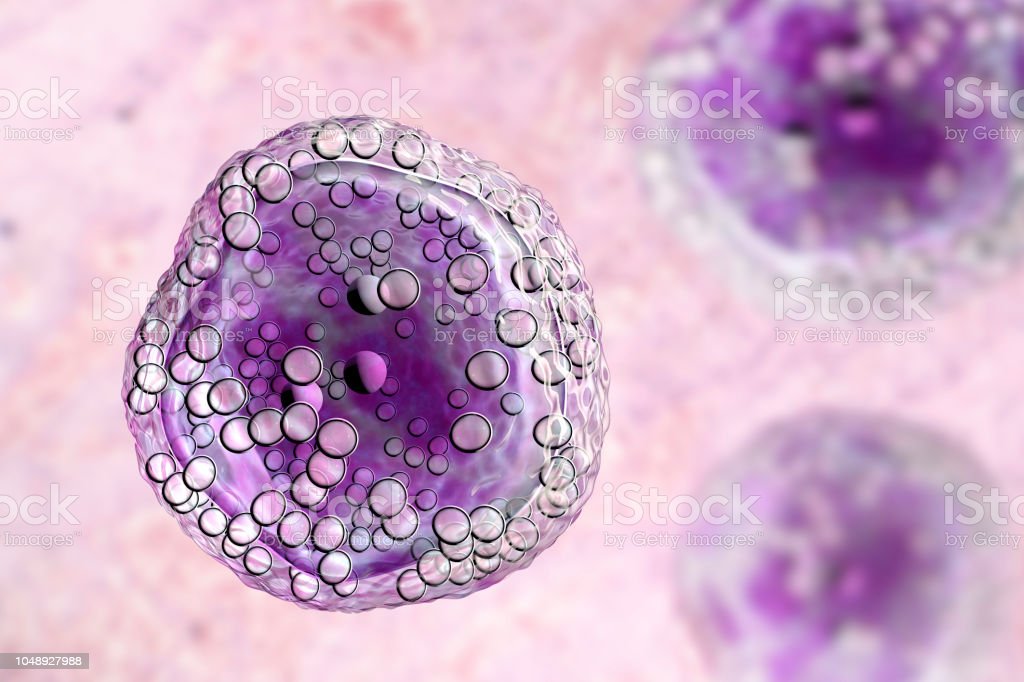 